                                         John 6:54            ST. MICHAEL ROMAN CATHOLIC CHURCH                                                                               PO Box 103                                                               St. Michael, Pennsylvania 15951        Rev. Brian L. Warchola, Administrator                                             MASSES:(814) 495-9640	Saturday                   4:00 pm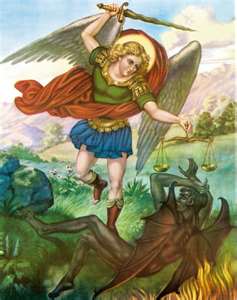 	Sunday Morning       8:00 amSecretary:          Michele Panick			       10:30 amBookkeeper:      Kathy Kalicky	Daily Mass          See BulletinDRE:                   Laurie Sloan	Holy Days           See BulletinMaintenance:      Rodney Turgeon		Office Hours:PHONES:	                 8:30 am to 3:30 pmRectory / Office: (814) 495-9640	Monday, Tues., Thurs., FridayFax:                     (814) 495-9424	Confessions:Rel. Education:  (814) 495-4873	Saturday 3:30 pm to 3:45 pmParish Website	Sunday    7:30 am to 7:45 amwww.saintmichaelchurch.weebly.com	             10:00 am to 10:15 amSecretaries’ E-mail	                Anytime Requestedsaintmichaelsecretaries@yahoo.com                                                           YEAR: 2018    NUMBER:  45                                  SERVING GOD AND COMMUNITY FOR OVER ONE HUNDRED YEARS!BAPTISM:		By Appointment.  Reserve at least one month in advance. 			Preparation classes are necessary. MARRIAGE:		Plan at least nine months in advance.			Preparation sessions are necessary.FUNERALS:		Arrangements are made in conjunction with the funeral home. REGISTRATION	Those new to the area, newlyweds, and single adults, (even if registered       and 		before with their families) are asked to register by calling the Parish Office.MEMBERSHIP:		Every parishioner must be registered. This is a condition for admission 			to our Program and reception of the Sacraments of Baptism, Confirmation, First Penance, First Eucharist, and Matrimony; also, for testimonial letters or sponsorship of Baptism and Confirmation outside the Parish.VISITATION:		We are concerned and want to be advised when someone is ill at 	 		home or in the hospital.  Call the rectory to have the shut-in placed on our monthly Holy Communion calls or seriously ill prayer list.SACRAMENTAL	Parish registration and active Mass participation for Baptism is POLICY:                        encouraged and is required for Marriage.BULLETIN ARTICLES: Articles are due to the Parish Office by Noon on Tuesdays.                    Thirty–Second Sunday in Ordinary Time                                         November 11, 2018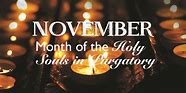                                 Month of The Holy Souls in PurgatoryMASS INTENTIONS: (November 12 – November 18, 2018) Monday              8:00 AM          NO MASS Tuesday             8:00 AM          NO MASSWednesday                               NO MASSThursday            8:00 AM          NO MASS	Friday                 8:00 AM          NO MASSSaturday             4:00 PM          Ed Yauneridge req. by Theresa ByerSunday               8:00 AM          Stephen F. Faher req. by Cathy & Joe FaherSunday             10:30 AM          People of the ParishLITURGICIAL APPOINTMENTS: Saturday, November 17	4:00 PM	Offertory ProcessionLector:	 Anthony Bambino                               Michael & Connie Yauneridge Minister of the Host:	 Karen MyersMinisters of the Cup:              Vince Arena & Babe RichardsAltar Servers:                          Ana & Eva SpanglerCantor:                                     Amy SpanglerGreeter:                                    Shirley Walls Sunday, November 18	8:00 AM	Offertory ProcessionLector:	Cathy Faher                                                   Cathy & Joe FaherMinister of the Host:        	Beth KundrodMinisters of the Cup:	Marie Bernard & Tracy YakicicAltar Servers: 	Andrew Martin & Bryce MacyCantor:	Joseph FaherGreeter:	Pauline MinorSunday, November 18	10:30 AM                                                    Offertory ProcessionLector:                              	Carole Kakabar                                          George & Janet Minor                                                   Minister of the Host:	Edie Knobloch                  Ministers of the Cup: 	Dave Knobloch & Susan Wieczorek                            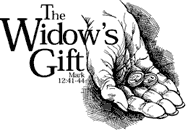 Altar Servers:                         Shannan Elgin & Adalynne WebbCantor:                                    Anita LorekGreeter:                                   Deborah MacySunday, November 18	Collection Counters                                                 George & Janet Minor	     Rod Kundrod     We are placing names of the sick in the bulletin for prayer providing they give permission.  May the Divine Physician send healing grace for those for whom we pray:  Allen C. Rosemas, Patricia Murphy, Bernice Myers, Dwight Fyock, Lori Facciani, Dylon Wills, Debbie Dibert, Missy, Joanne (Kolar) Hufford, Christine Flanagan, Ayden Alan Grata, Mary Lou Offman, Mary Zangaglia, Dorothy Rosemas, Natalie Zerby, Patricia Grata, Michael Wadsworth, Valencia & Frank Tursi, Homer Locher, Brayden Schofield, Michelle Kasper, Diane Kingera, Allison Krischer, Ted Paluch, Brandt Hutzel, Pearl Litzinger, Patrick Munro, Fran Baldassarre, Corey Lybarger, Kristen Sinosky Long, Helen Ranieri, Cresta Micik, Basil Costantino, Madison McCrory, Laura, Joe Yoder, Dolores Yanzetich, Sandy Krug, Wanda Gramling, Merna Smay, Muriel “Jean” Wiesheier, Agnes Plummer, Jennifer Hagans, Shawn, Holly, Shane, Spencer, Owen Taylor, Keith & Dawnetta Hoyer, Derrick Varnish, Daniel Koshute, Vincent Koshute, Karen Lovrich, Melissa Cordek, Michelle Elliott, Heather Romanow, Mackston Barrick, Connor Thomas, Erin, Pat, Mary Agnes Nastase, Mary Ann Bertolino, Dick Wilson, Izzy Bihun, Erica Mitzelfeld, Dorothy Kaminsky, Ed Ripper Sr., Patricia Oshaben, Ashlee Madison, Susan Yanzetich, Mike, Mary Sivec, Danika Faith, Alina Rusnak, Marcia Costlow, Gary Smay, Elizabeth Howell, Mary Ann Cover, Helen Bowen, Bill Gideos, James Macy, Walter Bodziak, Rhonda, Dan Strinkoski, Anne Robinson, Marlene McCrory, Sharon Poldiak, Carter Bobak, Vince Arena, Mike Morris, Sarah Kelt, Marian Madison, Mildred Andrykovitch, Patty Yanzetich Caldwell, Mary Secriskey, Owen Croyle and all of the sick of our parish, the homebound, those in nursing homes, those who care for them, and those in the military along with their families. (Please call the Rectory to have your name removed from the list when no longer seriously ill.  Thank You.)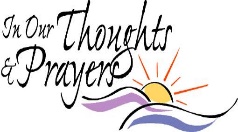 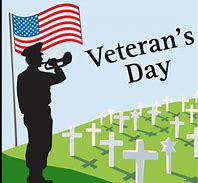 November 11, 2018                                                                                                   Mk 12:38-44The widow in today’s gospel gave only a little, but it counted for a lot. In our homes there are many LITTLE MOMENTS which can have great significance and glue the family together. Seize the moments.BISHOP CARROLL VISIT ~ On Friday, Nov. 16th, students from the parochial grade schools will be visiting Bishop Carroll. This visit includes lessons, tours, information, demonstrations, activities, and lunch. If you have a child in 6th, 7th, or 8th grade at a public school and you would be interested in having them come this day or another day to visit, please call Mr. Nagy at 814-472-7500 Ext. 105, or email jnagy@bishopcarroll.org for more information. Arrangements can be made for a visit at your convenience as well. Also, any high school students interested in transferring to BC are encouraged to call and schedule a day to visit the school.JOB OPENING ~ Fr. Hall of the Church of the Transfiguration in Conemaugh is in need of a general laborer to work 25 hours per week performing basic maintenance duties on the parish buildings while being responsible for landscaping and snow removal. Interested candidates should forward their resume to the parish office @ 340 Second Street, Conemaugh, PA 15909. 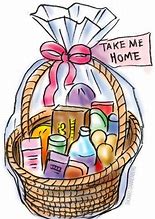 TIME TO MAKE THE BASKETS! ~ Our annual REACH Basket Social will be held on Sunday, December 2nd. Parishioners can help by assembling a basket alone, or several people together can combine resources for a completed basket. Each basket should be worth $25 to $30. We are in need of any new or unused items you may have for use in assembling extra baskets for the event. This also includes empty basket or containers you may have too! Your help with this is greatly appreciated! Any donated items can be left in the Bride’s Room of the church or dropped off at the Rectory or Religious Education Office during regular office hours.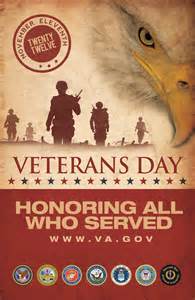 VETERANS DAY is an official United States public holiday, observed annually on November 11th, that honors military veterans, that is, persons who served in the Untited States Armed Forces. It coincides with other holidays, including Armistice Day and Remembrance Day, celebrated in other countries that mark the anniversary of the end of World War I; major hostilities of World War I were formally ended at the 11th hour of the 11th day of the 11th month of 1918, when the Armistice with Germany went into effect. The United States previously observed Armistice Day. The U.S. holiday was renamed Veterans Day in 1954. Veterans Day is not to be confused with Memorial Day; Veterans Day celebrates the service of all U.S. military veterans, while Memorial Day honors those who died while in military service.Stewardship Reflections…The poor widow shows us the way to give to others from even what we have stored for our own needs. May your giving of your time, your talent, and your treasure reflect your love and deep gratitude for what God has placed before you.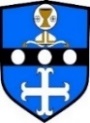 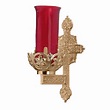 BAPTISM ~ On Saturday, November 3rd, we celebrated the glorious baptism of Merrick Richard Brandle and Weston Martin Brandle, twin sons of Luke Brandle and Anna Rose (Yakicic) Brandle by Father Brian Warchola. They became a new creation in Christ in the waters of Holy Baptism. 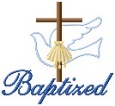 NO WEEK DAY MASSES ~ Fr. Brian will be away Monday, November 12th until Friday, November 16th. There will be NO Week Day Masses this week. Fr. Joseph Nale will be available for any emergencies. 814-495-4419. Area Masses are: 8:00 AM Monday & Tuesday at Most Holy Trinity, South Fork: 8:00 AM Wednesday & Friday at St. Bartholomew, Wilmore; 8:00 am & 12:05 PM Daily at St. Benedict’s, Johnstown.VETERAN’S DAY LITURGY & LUNCHEON ~ This Sunday, November 11th, the REACH students will honor area Veteran’s at the 10:30 AM Mass. There will be a light luncheon after the Mass celebration. All are invited to attend.SECOND SUNDAY FOOD COLLECTION ~ This weekend is our Second Sunday Food Collection. Please bring in non-perishable food items or toiletries with you. Monetary donations are also appreciated.SECOND COLLECTION FOR CATHOLIC CHARITIES ~ Catholic Charities has helped our neighbors throughout Central PA regardless of faith or background. 100% of contributions received through next weekend’s second collection (November 17 & 18) will directly help your neighbors in need. Please return your Catholic Charities envelope or make your gift online at www.catholiccharitiesaj.org. Thank you for helping Catholic Charities of Altoona-Johnstown reduce poverty in communities throughout our diocese.COMBINED CHRISTMAS CHOIR ~ Combined Choirs for Christmas will rehearse Wed. Nov. 14th & Nov. 28th at 7 PM. Thanksgiving week – TBA. Please remember your folders. New members are always welcome to join.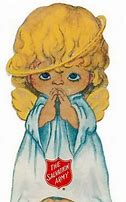 SALVATION ARMY TREASURES FOR CHILDREN PROJECT ~ Our parish will again participate in the Salvation Army Treasures for Children Project. The tags will be displayed along the walls of the Church and will be available on Thanksgiving (November 22nd).  More details and information to follow later.ADVENT CONFESSIONS ~ Advent Confessions will be here at St. Michael Monday, December 10th at 6:00 PM. A couple priests will be present to assist Fr. Brian. Mark your calendars now. We will combine with Most Holy Trinity, South Fork.PARISH OFFICES ~ Will be closed Monday, November 12th, for the Veteran’s Day Holiday.CHRISTMAS NUT ROLLS ~ Most Holy Trinity, South Fork, is taking orders for their Christmas Nut Roll Sale. Orders (along with your phone number) must be placed by Friday, November 30th. Nut Rolls can be picked up on Friday, December 7th at Most Holy Trinity Church Hall from 9:00 AM – Noon at 550 Main St., South Fork, PA. A sign-up sheet is on the table in the back of the Church. A sign-up sheet is on the table in the back of the Church.   Sunday, November 11		High School Religious Education / 9 – 10:20 AM		Veteran’s Program & Luncheon / 10:30 AM Mass	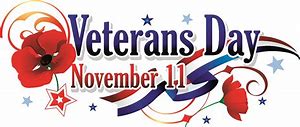    Monday, November 12		NO MASS 		Parish Offices Closed		Sunday Choir Practice / 7:00 PM   Tuesday, November 13  		NO MASS   Wednesday, November 14		NO MASS		Combined Christmas Choir / 7:00 PM   Thursday, November 15		NO MASS		Saturday Choir Practice / 4:30 PM		Knights of Columbus Meeting / 6:00 PM		Girl Scouts Service Unit Meeting   Friday, November 16		NO MASS											         	       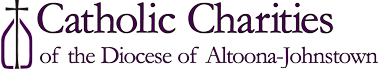    Saturday, November 17		Catholic Charities / Second Collection			                                                                       UPCOMING EVENTS    November 18		Catholic Charities / Second Collection    		Girl Scouts    November 22		Thanksgiving Day    November 22 & 23		Offices Closed    December 2		REACH Basket Social		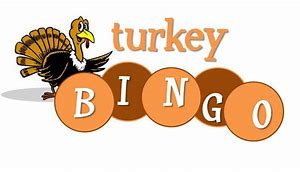 TURKEY BINGO ~ Holy Family Parish, 509 Caldwell Ave., Portage will hold a Turkey Bingo on Monday, November 12th in the Parish Hall at 7 PM. 25 Turkeys and two $25 Stager Store Gift Certificates will be given as prizes. Admission is $5 per person which includes a door prize chance. 17 years old and under are free. Bingo cards are 2 for 25 cents per games. Several Specials will be played at $1 each, “Winner Taking Half.” Refreshments will be available. All are cordially invited to attend.JAZZY JUBILATION ~ An Evening of Praise and Prayers Including: Spirituals/Jazz Standards & Jammin’. Sunday, November 11 at 7:00 PM. Reception to follow! First Presbyterian Church Walnut and Lincoln Streets, Johnstown. Featured Artists Include: Mike Bodolosky- Drums, Kristen Kane-Vocals,Jerry Sandusky-Sax, John Pencola-Piano, Joe Dipyatic-Horns, Rick Auvil-Bass. Free will offering benefits Food Pantry at Franklin St. UMC. Please bring a non-perishable food item.CHRISTMAS IN LANCASTER ~ Thursday, December 6 & Friday, December 7, 2018. $279 pp Double*$269pp Triple*$249 pp Quad. *Tour of National Christmas Center. *Sight & Sound – “Jesus”. *Lodging at the Comfort Inn. *Rockvale Outlets. * Transportation, all tips and a treat bag included. Bus will leave from St. Michael Firehall. For more information or to make reservations call: Debbie Poborsky 1-814-495-3158 or (Cell) 1-814-525-5035. 